MOUVEMENT POP 2023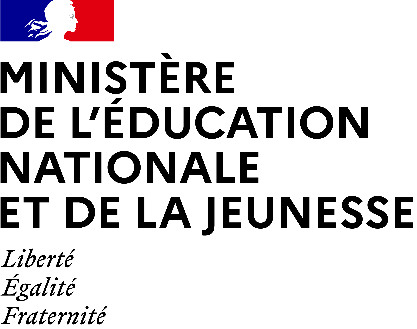 ACADEMIE : AIX-MARSEILLEPoste : Référence: Lieu d’exercice : 	Projet d’établissement et présentation de la structure : Missions : Compétences et /ou aptitudes attendues CONTACT :Pour toute question sur votre candidature : Pour toute question sur le poste et ses enjeux pédagogiques : [Contact infos sur le poste (Nom de la personne à contacter)], 